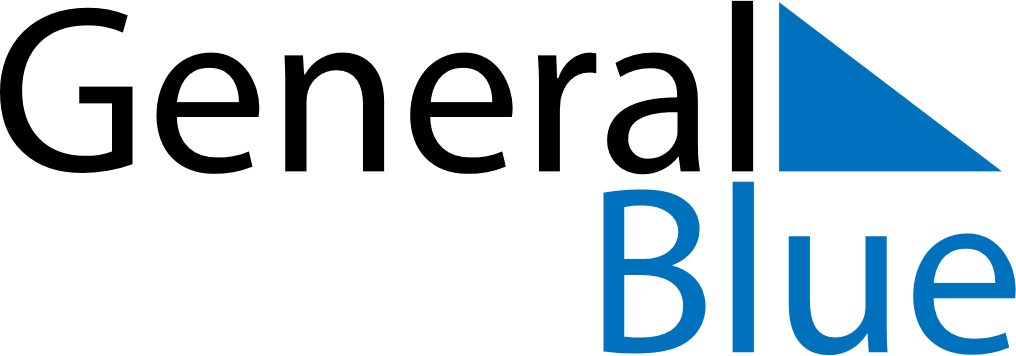 March 2019March 2019March 2019March 2019March 2019March 2019GermanyGermanyGermanyGermanyGermanyGermanySundayMondayTuesdayWednesdayThursdayFridaySaturday123456789Shrove MondayShrove TuesdayAsh Wednesday10111213141516171819202122232425262728293031NOTES